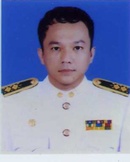   นายปริญญา น้อยสกุล     ตำแหน่ง เจ้าพนักงานป้องกันและบรรเทาสาธารณภัย 5 